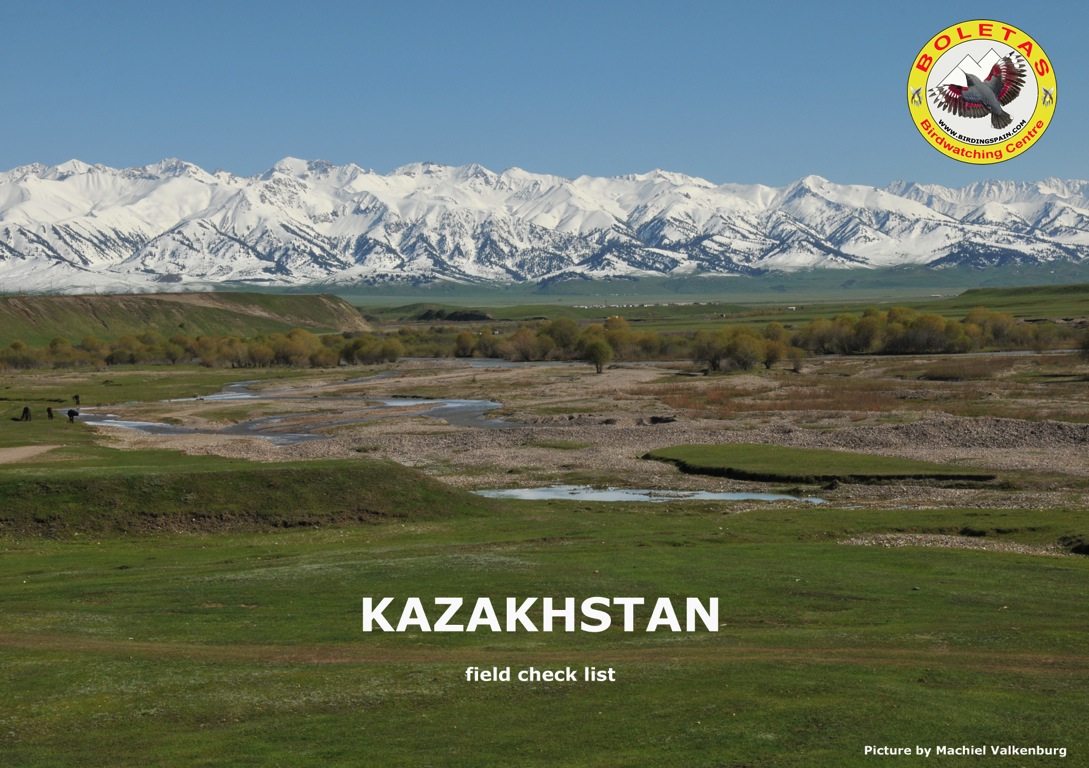 Birdwatching Holidays in Spain, Morocco & more…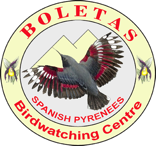                     BOLETAS Birdwatching centre                      22192 Loporzano (Huesca) – Spaintel/fax 00 34 974 262027 or 01162 889318e.mail: josele@boletas.orgWWW.BIRDINGSPAIN.COMJosele J. Saiz  - NIF 38491538AKAZAKHSTAN 2nd to 14th MAY 2014Field check listFYI: People mentioned in the common and scientific bird names  on tour:Althaea: a mythical Greek wife of King Oenus of Calydon and mother of Meleager. Why Hume’s Whitethroat bears this person’s name in its scientific nomenclature is a mystery.Blyth: (1810-1873) an English zoologist and author, Curator of the Museum of Asiatic Society of Bengal. He sounds a really nice bloke! Hume wrote of him “..neither neglect nor harshness could drive, nor wealth nor worldy advantages tempt him from what he deemed a nobler path. He was ill paid and subjected to ceaseless humiliations”. Gore wrote “…All that he knew was at the service of everybody. No one asking him for information asked in vain”. He was fascinated with natural history at an early age and described the type specimen of the British race of Yellow Wagtail – from Tooting in S. London! He had poor health, so collected in the field very little, but instead wrote prolifically on what was brought to him at the museum.Buchanan: (1762-1829) was a Scottish physician serving in the East India Company where he collected plants in the Andaman Islands. He also studied fish and went back and forth to India in various high positions before retiring to his family home in Perthshire. He described and painted the Grey-hooded Bunting, which was named for him by Blyth when his collection was discovered and examined after his death.Cetti: (1726-1778) an Italian Jesuit Priest, zoologist and mathematician who wrote books on the natural history of Sardinia. The warbler genus Cettia is named for him by Marmora many years after Cetti’s death in honour of his earlier work on Sardinia.Eversmann: (1794-1860) a Russian entomologist and Professor of zoology travelling of remote areas of the Russian empire, including Bukhara. He has several plants and lepidoptera named after him and actually discovered the redstart and stock dove himself!Gene’: (1800-1847) was the son of humble parents from Lombardy. He gained a Ph.D in natural history, especially entomology. He became Professor and Director of the Royal Zoological Museum at Turin. His colleague Breme described the Slender-billed Gull in 1839 and honoured Gene’ in its scientific name.Guldenstadt: (1745-1781) a Baltic-German physician and natural scientist who was a professor at the Russian Academy of Sciences. He travelled on numerous expeditions in and around Russia, the Black Sea and Caspian Sea before dying young during an epidemic in St. Petersburg. He was first to describe many bird species including Terek Sandpiper and the redstart that used to bear his name, but is now called White-winged.Heuglin: (1824-1876) a German mining engineer and ornithologist who explored in Africa, was opposed to the theory of evolution and died of pneumonia! His name lives on in numerous species named for him, but the Heuglin’s Gull has now been “demoted” back to subspecies status of Lesser Black-backed after a brief year or two of glory as full species!Hume: (1829-1912) a British Theosophist, poet and writer on Indian birds. Stationed in India in the Civil Service much of his working life, he amassed the largest private collection of Indian birds ever known.Leschenault: (1773-1826) a French botanist who served as naturalist to two kings of France and wrote an early treatise on coconuts and the extraction of their oil. He accompanied numerous voyages to Java, Australia and the south Pacific, also to India and Sri Lanka and Brazil and Guyana. He also collected birds and the scientific name of Greater Sandplover is named after him by Lesson.MacQueen: (1729-1840) was a General in the British Army in India where he collected extensively and presented the bustard to the British Museum.Menetries: (1802-1861) was born in Paris and joined a Russian expedition to Brazil at the age of 19.  He became Curator of Zoology at St. Petersburg and remained in Russia for the rest of his life. He made other expeditions into various areas of remote Russia, and Asia Minor under Russian organization and protection. He was firstly an entomologist, but like so many others of his time had an eye for anything else of interest and collected avidly. He described and discovered “his” warbler and also Bimaculated Lark and was one of the first to realize that the large drab wheatears he saw in the Caucasus were a full species- Isabelline. He spent much of the remainder of his short life publishing papers and accounts of entomology from all over the world.Montagu: (1753-1815) was an apparently eccentric British aristocrat, court-marshalled from the services, living with mistresses and squandering fortunes. His studies of birds were purely within Britain and he was the first to describe the Harrier now named for him. He died of tetanus after treading on a rusty nail.Naumann: (1744-1826) who is mentioned in the scientific name of Lesser Kestrel was a German farmer and amateur naturalist who wrote a definitive book on German birds. His son (1780-1857) was widely regarded as a founder of scientific ornithology in Europe. Nordmann: (1803 – 1866) for whom the scientific name for Black-winged Pratincole is named was a Finnish zoologist who collected in southern Russia. He eventually became a Professor of Zoology in Berlin, Odessa and Helsinki. He both collected and described the Pratincole, giving it the species name “melanoptera” - this was changed to “nordmanni” by Fischer at the Imperial Society of Naturalists in Moscow. Pallas: (1741-1811) was a German zoologist and one of the greatest 18th century naturalists. He achieved his doctorate at 19 years old and was a great traveller and geographer. He travelled and explored extensively over remoter parts of Russia and Mongolia, describing many species of birds, fish, reptiles and insects – a volcano and coral reef are also named for him. The Brown Dipper bears his name in its scientific nomenclature and the gull formerly known as Great Black-headed is now called “Pallas’s”. We also saw “his” Sandgrouse.Pander: (1794-1865) an affluent Latvian palaeontologist, biologist and evolutionist who joined the Russian Academy of Sciences. Whether he actually discovered the Ground-Jay formerly named after him is not clear.Savi: (1798-1871) was born in Italy and was a zoologist, geologist and palaeontologist, being Professor of Natural History at Pisa University. The warbler was sent to him and he recognised it as a different species which was eventually named after him by other colleagues. He travelled extensively through Europe but not further afield (probably accounting for his longer life span!).Stewart: (1819-1888) was an officer in the British Army in India and became Surgeon-General. The Bunting bearing his name in its scientific nomenclature was named for him by Blyth. He also has an Indian species of fish named after him.Sykes: (1790-1872) an amateur naturalist British Army Officer serving the Empire in India. Later he was Director of the East India Company, then Rector of Aberdeen University and MP for Aberdeen.Severzov: (1827-1885) a Russian zoologist who explored central Asia and has lots of plants and fish named after him as well as the elusive tit-warbler (though now the name has been changed to “White-browed”).Sophia: The scientific species name for Severzov’s Tit-Warbler, named for Sophia, Tsarina and wife of Tsar Alexander ll. She was also called Princess Maximiliane Wilhelmine Auguste Sophie Marie (1824-1880) – good job he chose the abbreviated version of her name!Temminck: (1778-1858) a Dutch ornithologist, illustrator and collector and first Director of the Rijksmuseum in Leiden. He was a wealthy man who had a large collection of live and specimen birds. Over 40 years he built the Leiden Museum into one of the greatest collections in the world. He sometimes travelled on expeditions in a carriage specially adapted to carry bird skins and specimens.Some Taxonomic, Nomenclature and other Bird Notesof the VENT TOUR IN 2012Gull Taxonomy: Once it was easy - there were simply Herring Gulls (L. argentatus) and Lesser-Black-backed Gulls (L. fuscus)! Then the Scandinavians in particular (and in particular Olsen & Larsen who wrote the in-depth guide to Gulls of Europe, Asia and North America) started splitting. Herring was split into two: Herring (L. argentatus) and Yellow-legged (L. cachinnans). Then Herring Gull got split into Herring (L. argentatus) and American Herring (L. smithsonianus). At about the same time the Yellow-legged Gull was split asunder: Yellow-legged (L. michahellis), Armenian (L. armenicus), Caspian (L. cachinanns) – including a “distinct” subset not split called “Steppe Gull” (L. c. “barabensis”) and Vega (L. vegae). For good measure the Lesser-Black-backed Gull was split into Lesser Black-backed (L. fuscus) and Heuglin’s (L. heuglini). Clements’ taxonomy at one point accepted all these splits except Vega and Steppe types. Currently Clements’ now has lumped back American Herring with Herring Gull and Heuglin’s with Lesser Black-backed, but still separates Yellow-legged, Caspian and Armenian. We saw a single Heuglin’s type of Lesser Black-backed Gull and both the Caspian and Steppe (barabensis) type of Caspian Gulls. “Grey” Shrike Taxonomy: What birders in North America call Northern Gray Shrike (Lanius excubitor) is elsewhere called Great Grey Shrike. It occurs in similar latitudes across N. America and Eurasia. In recent years most taxonomists including Clements has split part of the Old World Great Grey Shrike into a full species – Southern Grey Shrike (L. meridionalis). This latter species has a distribution at lower latitudes than Great Grey - in Iberia, N. Africa, Middle East, N. India/Pakistan and Central Asia and includes 11 races! Most importantly it includes L. pallidirostris of Central Asia with a distinct pale bill. This is how Clements currently treats them, and apparently there are no “Great Grey/Northern Shrikes breeding in the areas we visited. However, other taxonomists have separated the races of Southern Grey Shrike into 3 species: “Iberian Shrike” (L. meridionalis) occurring in Iberia and N. Africa; “Steppe Grey Shrike” (L. pallidirostris) in Central Asia where we were and other races further into eastern parts of Asia as “Desert Grey Shrike”. Although what we must have been seeing is the pallidirostris race of this group – currently just “Southern Grey” according to Clements, some birds didn’t appear to have the pale bills that are distinctive of this race!“Rufous-tailed” Shrike Taxonomy: Rufous-tailed Shrike (Lanius isabellinus) is also known as Isabelline Shrike in some taxonomies. The race we were seeing is L. i. phoenicuroides which is sometimes split out as “Turkestan Shrike” – but not yet by Clements. The Lesser Whitethroat complex: Previously just one species (Sylvia curruca), this has now been split into three: Lesser (as above), Hume’s Whitethroat (S. althaea) and Small (or Desert) Whitethroat (S. minula). They are not easy to separate – even in the hand, and to further confuse the issue, some more distinctive types such as the halimodendron race of Lesser Whitethroat are left within that species, even though they have a distinctly different song. This may yet be split into “Steppe Whitethroat“ ! Goldfinch races: The race of European Goldfinch seen in the Tien Shan Mts was very distinctive with no black border on the face and paler back colour. The race we saw was C.c. caniceps already split by some taxonomists to full species status.White Wagtail races: We saw the very distinctive “Masked” Wagtail M. a. personata with its dark head and pale mask. Already split by some taxonomists to full species status.Yellow Wagtail races: We saw several distinctively different races, some Grey/Blue-headed types including “Sykes” Wagtail – M. f. beema, but also the Black-headed M. f. feldeggi race.Stonechats: The Common Stonechat was split 3-ways a few years back into Common, African and Siberian. Then they were lumped back together again by Clements! The birds we saw were “Siberian” (Saxicola torquata maura) – so keep an eye out in case they are split again!Carrion Crow: Some taxonomists split the subspecies we saw (Corvus c. orientalis) into a full species – “Oriental Crow” (C. orientalis).Common Chiffchaff: Some taxonomists split the distinctive pale brownish subspecies we saw (Phylloscopus collybita tristis) into a full species – “Siberian Chiffchaff” (P.tristis).Eurasian Reed-Warbler: Some taxonomists split the subspecies we saw (Acrocephalus s. fuscus) into a full species – “Caspian Reed-Warbler” (A. fuscus).Clamorous Reed-Warbler: Some taxonomists split the subspecies we saw (Acrocephalus s.brunnescens) into a full species – “Indian Reed-Warbler” (A. brunnescens).Tits: Some taxonomists still include Turkestan Tit (Parus bokharensis) as a race of Great Tit (P. major) and Yellow-breasted Tit (Cyanistes flavipectus) as a race of Azure Tit (C. cynaus). Common Starling races: There are various races across this species’ range. Those in parts of our journey were less spotted than the Western European races and probably relate to Sturnus vulgaris poltaratskyi and S. v. porphyronotus. I don’t suppose they will be split any time soon!House Sparrow races: The races we were supposed to be looking out for were P. d. indicus & bactrianus “Indian” House Sparrow, seen at the Pale Sand Martin colony. The only distinguishing features are slightly smaller size, brighter black bill and whiter cheeks and underparts. Common Nightingale: The subspecies we saw was the distinctive grey race L. m. hafizi.Horned Lark: The subspecies we saw was the distinctive race Eromophila. alpestris brandti with its off-white, not pale yellow underparts.“Recent” Clements splits:  Winter Wren is now split 3-ways, with the Old World birds being Eurasian Wren, (Troglodytes troglodytes). The other two are both in N. America. Common Moorhen is now split 2-ways; the New World forms being Common Gallinule (Gallinula galeata) and the Old World forms all Common Moorhen (G. chloropus). Snowy Plover is now split 2-ways; the New World forms being Snowy Plover (Charadrius nivosus) and the Old World forms all Kentish Plover (C. alexandrinus).Orphean Warbler is split into Western and Eastern species.Olivaceous Warbler is split into Western and Eastern species.Hume’s Warbler (Phylloscopus humei) is a split from Yellow-browed Warbler (P. inornatus)Syke’s Warbler (Hippolais rama) is a split from Booted Warbler (H. caligata)Pale Sand Martin (Riparia diluta) is a split from Bank Swallow (Sand Martin) (R. riparia)Imperial Eagle ( Aquila heliaca) is now split from the Iberian subspecies, which has full status as Spanish Eagle (A. adalberti).McQueen’s Bustard (Chlamydotis macqueenii) is a split from the Houbara Bustard (C. undulata) which has a more westerly distribution.Indian Golden Oriole (Oriolus kundoo) is a very recent split from Eurasian Golden Oriole (O. oriolus). The birds we saw in Uzbekistan on 1st & 2nd June were this “new” species.Hume’s Lark (Calandrella acutirostris) is a split from Greater Short-toed Lark (C. brachydactyla).Other Miscellaneous Notes:Mute Swan and Ring-necked Pheasant are both native in Central Asia – so those we saw may well have been your first genuinely, naturally occurring, wild, non-feral, non-introduced birds of those species!McQueen’s Bustards: Wealthy Arab falconers have moved into Central Asia, and are probably causing the rapid decline in numbers of all bustards including the McQueen’s that we saw. At the current rate of decline, the prediction is that soon there will none left! In both Uzbekistan and Kazakhstan, Arab-sponsored “scientists” collect eggs of wild birds, which are brooded and reared in captivity and the resulting semi-wild birds released just in time for the falconers to hunt. (They are doing similar “programs” labeled “conservation” in Morocco). This species is treated as VULNERABLE by BirdLife International.Sociable Lapwing: This species is treated as CRITICALLY ENDANGERED by BirdLife International. The total population stands at about 11,200 birds and most of these breed in Kazakhstan, with just a handful in nearby Russia. Sudan is the main wintering ground, but several hundred birds have been discovered to migrate to northwest India.Turkestan (Pander’s) Ground Jay is endemic to the deserts of Turkmenistan, Uzbekistan and there is a small isolated population to the southeast of Lake Balkash in southern Kazakhstan. The four species of ground jay (genera Podoces) are all enigmatic corvid species of remote, hard to reach places: All were named after people associated with them, but Clement’s has changed common names to reflect where they occur: Henderson’s is now Mongolian Ground-Jay; Biddulph’s is now Xinjiang Ground-Jay; Pleske’s is now Iranian Ground-Jay. There is also what used to be Hume’s Ground-Jay in a separate genus (Pseudopodoces), but it was then called Hume’s Ground-pecker, but has recently been completely taken out of the Corvidae and placed in with the Tits and Chickadees as Ground Tit!For those of you wanting to check the very latest in Clements taxonomy, or if you want an easy / free way to work out your world list go to the Cornell website and download a full spreadsheet with every species with details of every subspecies, distribution etc: http://www.birds.cornell.edu/clementschecklist/downloadable-clements-checklist . If you want to see alternative world checklists then here is another from the IOC: http://www.worldbirdnames.org/index.html Notes - WeatherColumn #Column #Enter a tick for each species recorded on tourEnter a tick for each species recorded on tourEnter a tick for each species recorded on tourEnter a tick for each species recorded on tourDateDateSitesMay2nd2nd May 3rd 3rd May 4th 4th  May 5th 5th May6th6th May7th7th May8th8thMay9th9th May11th11th May12th12thMay13th13thMay14th14thEnglish nameSpecies namesubspecies 2nd 3rd4th5th6th7th8th9th10th11th12th13th14thBlack GrouseTetrao tetrixmongolicusHimalayan SnowcockTetraogallus himalayensissewerzowiChukarAlectoris chukarfalki dzungaricaGrey PartridgePerdix perdixrobustaDaurian PartridgePerdix dauuricadauuricaCommon QuailCoturnix coturnixcoturnixCommon PheasantPhasanicus colchicusmongolicusGreylag GooseAnser anserrubrirostrisMute SwanCygnus olorWhooper SwanCygnus cygnusRuddy ShelduckTadorna ferrugineaCommon ShelduckTadorna tadornaNorthern PintailAnas acutaNorthern ShovelerAnas clypeataMallardAnas platyrhynchosplatyrhynchosGadwallAnas streperastreperaGarganeyAnas querquedulaCommon TealAnas creccacreccaEurasian WigeonAnas penelopeCommon PochardAythya ferinaFerruginous DuckAythya nyrocaTufted DuckAythya fuligulaRed-crested PochardNetta rufinaWhite-headed DuckOxyura leucocephalaBlack-throated DiverGavia arcticaarcticaEnglish nameSpecies namesubspecies 2nd 3rd4th5th6th7th8th9th10th11th12th13th14thLittle GrebeTachybaptus ruficolliscapensisRed-necked GrebePodiceps grisegenagrisegenaGreat Crested GrebePodiceps cristatacristatusSlavonian GrebePodiceps auritusauritusBlack-necked GrebePodiceps nigricollisnigricollisGreater FlamingoPhoenicopterus roseusBlack StorkCiconia nigraEurasian SpoonbillPlatalea leucorodialeucorodiaGreat BitternBotaurus stellarisstelllarisLittle BitternIxobrychus minutusminutusBlack-crowned Night HeronNycticorax nycticoraxnycticoraxGrey HeronArdea cinereacinereaPurple HeronArdea purpureapurpureaGreat EgretCasmerodius albusalbusGreat White PelicanPelecanus onocrotalusDalmation PelicanPelecanus crispusGreat CormorantPhalacrocorax carbo sinensisBarbary FalconFalco pelegrinoidesbabylonicusSaker FalconFalco cherrugcherrug & milvipesLesser KestrelFalco naumanniCommon KestrelFalco tinnunculustinnunculusMerlinFalco columbariuspalliduslymaniRed-footed FalconFalco vespertinusEurasian HobbyFalco subbuteosubbuteoEurasian Honey-buzzardPernis apivorusCrested Honey BuzzardPernis ptilorhyncusorientalisOspreyPandion heliaetusheliaetusWhite-tailed EagleHaliaeetus albicillaalbicillaLammergeierGypaetus barbatusaureusEgyptian VultureNeophron percnopteruspercnopterusHimalayan GriffonGyps himalayensisEurasian GriffonGyps fulvusfulvusCinereous VultureAegypius monachusBlack KiteMilvus migransBlack-eared KitelineatusWestern Marsh HarrierCircus aeruginosusaeruginosusHen HarrierCircus cyaneuscyaneusEnglish nameSpecies namesubspecies 2nd 3rd4th5th6th7th8th9th10th11th12th13th14thPallid HarrierCircus macrourusMontagu's HarrierCircus pygargusShikraAccipiter badiuscenchroidesEurasian SparrowhawkAccipiter nisusnisusnisosimilisdementjeviNorthern GoshawkAccipiter gentilisbuteoidesschvedowiCommon BuzzardButeo buteovulpinusLong-legged BuzzardButeo rufinusrufinusUpland BuzzardButeo hemilasiusGolden EagleAquila chrysaetoschrysaetoshomeyeridaphaneaEastern Imperial EagleAquila heliacaSteppe EagleAquila nipalensisGreater Spotted EagleAquila clangaBooted EagleAquila pennataShort-toed EagleCircaetus gallicusLittle BustardTetrax tetrax Macqueens BustardChlamydotis macqueeniiDemoiselle CraneGrus virgoCommon CraneGrus gruslilfordiCorncrakeCrex crexWater RailRallus aquaticusaquaticuskorejewiLittle CrakePorzana parvaBaillon's CrakePorzana pusillapusillaSpotted CrakePorzana porzanaCommon CootFulica atraatraCommon MoorhenGallinula chloropuschloropusBlack-winged StiltHimantopus himantopushimantopusPied AvocetRecurvirostra avosettaEurasian OystercatcherHeamatopus ostralegus longipesbuturliniIbisbillIbidorhyncha struthersiiEurasian Stone CurlewBurhinus oedicnemushartertiNorthern LapwingVanellus vanellusEnglish nameSpecies namesubspecies 2nd 3rd4th5th6th7th8th9th10th11th12th13th14thSociable LapwingVanellus gregariusPacific Golden PloverPluvialus fulvaGrey PloverPluvialis squatarolasquatarolaGreater Sand PloverCharadrius leschenaultiicrassirostrisCaspian PloverCharadrius asiaticusKentish PloverCharadrius alexandrinusalexandrinusCommon Ringed PloverCharadrius hiaticulatundreaLittle Ringed PloverCharadrius dubiuscuronicusCommon SnipeGallinago gallinagogallinagoEurasian WoodcockScolopax rusticolaBlack-tailed GodwitLimosa limosalimosaBar-tailed GodwitLimosa lapponicataymyrensisWhimbrelNumenius phaeopusphaeopusEurasian CurlewNumenius arquataorientalisarquatasuschkikiSpotted RedshankTringa erythropusCommon RedshankTringa totanusussuriensisMarsh SandpiperTringa stagnatilisCommon GreenshankTringa nebulariaGreen SandpiperTringa ochropusWood SandpiperTringa glareolaTerek SandpiperXenus cinereusCommon SandpiperActitis hypoleucosRuddy TurnstoneArenaria interpresinterpresLittle StintCalidris minutaTemminck's StintCalidris temminckiiDunlinCalidris alpinaalpinacentralisCurlew SandpiperCalidris ferrugineaSanderlingCalidris albaalbaRuffPhilomachus pugnaxRed-necked PhalaropePhalaropus lobatusCollared PratincoleGlareola pratincolapratincolaBlack-winged PratincoleGlareola nordmanniLittle GullHydrocoloeus minutusBlack-headed GullChroicocephalus  ridibundusSlender-billed GullLarus geneiEnglish nameSpecies namesubspecies 2nd 3rd4th5th6th7th8th9th10th11th12th13th14thCommon GullLarus canusheneiCaspian GullLarus cachinnansLarus fuscus complexSteppe GullLarus fuscus barabensisHeuglin's GullheugliniBaltic GullfuscusGreat Black-headed GullLarus ichthyaetusGull-billed TernGelochelidon niloticaniloticaCaspian TernHydroprogne caspiaCommon TernSterna hirundohirundoLittle TernSternula albifronsalbifronsBlack TernChlidonias nigernigerWhite-winged TernChlidonias leucopterusWhiskered  TernChlidonias hybridahybridaBlack-bellied SandgrousePterocles orientalisarenariusPallas's SandgrouseSyyrhaptes paradoxusPin-tailed SandgrousePterocles alchatacaudactusRock DoveColumba livianeglectaliviaHill PigeonColumba rupestristurkestanicaStock DoveColumba oenasoenasyarkandensisYellow-eyed PigeonColumba eversmanniCommon Wood PigeonColumba palumbuspalumbuscasiotisEuropean Turtle DoveStreptopelia turturturturarenicolaOriental Turtle DoveStreptopelia orientalismeenaorientalisEurasian Collared DoveStreptopelia decaoctodecaoctoLaughing DoveStreptopelia senegalensisermanniCommon CuckooCuculus canoruscanorussubtelephonusPallid Scops OwlOtus bruceiobsoletusbruceiEuropean Scops OwlOtus scopspulchellusLittle OwlAthena noctuabactrianaorientalisEnglish nameSpecies namesubspecies 2nd 3rd4th5th6th7th8th9th10th11th12th13th14thindigenaEurasian Eagle OwlBubo bubohemachalanusturcomanusTengmalm's OwlAegolius funereuspallensNorthern Hawk OwlSurnia ululatienschanicaLong-eared OwlAsio otusotusShort-eared OwlAsio flammeusflammeusEuropean NightjarCaprimulgus europaeuseuropaeussarudnyiplumipesCommon SwiftApus apusapuspekinensisAlpine SwiftApus melbatunetiEuropean RollerCoracius garrulussemenowiBlue-cheeked Bee-eaterMerops persicuspersicusEuropean Bee-eaterMerops apiasterCommon KingfisherAlcedo atthisatthisEurasian HoopoeUpupa epopsepopsEurasian WryneckJynx torquillasarudnyiThree-toed WoodpeckerPicoides tridactylustienschanicusWhite-winged WoodpeckerDendrocopus leucopterusGreat Spotted WoodpeckerDendrocopus majormajorRed-backed ShrikeLanius colluriocollurioTurkestan ShrikeLanius phoenicuroides"phoenicuroides" type"karelini" typeDaurian ShrikeLanius isabellinusisabellinusarenariusLesser Grey ShrikeLanius minorLong-tailed ShrikeLanius schacherythronotusAsian Grey ShrikeLanius lahtorapallidirostrisEurasian NutcrackerNucifraga caryocatactesrothschildiCommon MagpiePica picabactrianaRed-billed ChoughPyrrhocorax pyrrhocoraxcentralisYellow-billed ChoughPyrrhocorax graculusforsythiRookCorvus frugilegusfrugulegusCarrion CrowCorvus coroneorientalisHooded CrowCorvus cornixsharpiiCommon RavenCorvus coraxtibetanusEnglish nameSpecies namesubspecies 2nd 3rd4th5th6th7th8th9th10th11th12th13th14thcoraxPunjab RavenlaurenceiBrown-necked RavenCorvus ruficollisruficollisEurasian JackdawCorvus monedulasoemmerringiiIndian Golden OrioleOriolus kundooEuropean Golden OrioleOriolus oriolusGreat TitParus majormajorTurkestan TitParus bokharensisturkestanicusAzure TitCyanistes cyanustianschanicuskoktalensisCoal TitPeriparus aterrufipectusSongar TitPoecile songarasongaraBearded ReedlingPanurus biarmicusrussicusEurasian Penduline TitRemiz pendulinusjaxarticuscaspiusBlack-headed Penduline TitRemiz macronyxmacronyxssaposhnikowiWhite-crowned Penduline TitRemiz coronatuscoronatusstoliczkaeLong-tailed TitAegithalos caudatuscaudatusSand MartinRiparia ripariaripariainnominataPale MartinRiparia dilutagavrilovadilutaEurasian Crag MartinPtyonoprogne rupestrisBarn SwallowHirundo rusticarusticaRed-rumped SwallowCecropis dauricarufulaNorthern House MartinDelichon urbicumurbicumCalandra LarkMelanocorypha calandracalandrapsammochroaBimaculated LarkMelanocorypha bimaculatatorquataWhite-winged LarkMelanocorypha leucopteraBlack LarkMelanocorypha yeltoniensisCrested LarkGalerida cristatamagnaGreater Short-toed LarkCalandrella brachydactylalongipennisHume's Short-toed LarkCalandrella acutirostrisacutirostrisAsian Short-toed LarkCalandrella cheleensisheneiEurasian SkylarkAlauda arvensisarvensisEnglish nameSpecies namesubspecies 2nd 3rd4th5th6th7th8th9th10th11th12th13th14thdulcivoxOriental SkylarkAlauda gulgulainconspicuaHorned LarkEremophila alpestrisalbigulabrandtiCetti's WarblerCettia cettiorientalisalbiventrisMoustached WarblerAcrocephalus melanopogonmimicusSedge WarblerAcrocephalus schoenobaenusSavi's WarblerLocustella luscinioidesfuscasarmaticaEastern Grasshopper WarblerLocustella naeviastramineaGreat Reed WarblerAcrocephalus arundinaceuszarudnyiClamorous Reed WarblerAcrocephalus stentoreusbrunnescensEurasian Reed WarblerAcrocephalus scirpaceusfuscusPaddyfield WarblerAcrocephalus agricolaBlyth's Reed WarblerAcrocephalus dumetorumBooted WarblerIduna caligataSykes's WarblerIduna ramaEastern Olivaceous WarblerIduna palliduselaeicusWillow WarblerPhylloscopus trochilusacredulayakutensisSiberian ChiffchaffPhylloscopus collybitatristisSulphur-bellied WarblerPhylloscopus griseolusYellow-browed WarblerPhylloscopus inornatusHume's Leaf WarblerPhylloscopus humeihumeiGreenish WarblerPhylloscopus trochiloidesviridanusBarred WarblerSylvia nisoriaEastern Orphean WarblerSylvia crassirostrisjerdoniLesser WhitethroatSylvia currucacurrucaCentral Asian Lesser WhitethroathalimodendriminulaDesert WhitetroatmargelanicaHume's WhitethroatSylvia althaeaCommon WhitethroatSylvia communisrubicolavolgensisAsian Desert WarblerSylvia nanaWallcreeperTichodroma murarianepalensisEastern Rock NuthatchSitta tephronotatephronotaEnglish nameSpecies namesubspecies 2nd 3rd4th5th6th7th8th9th10th11th12th13th14thEurasian TreecreeperCerthia familiaristianschanicaWinter WrenTroglodytes troglodytestianschanicusWhite-browed Tit WarblerLeptopoecile sophiaesophiaeGoldcrestRegulus regulustristisCommon MynaAcridotheres trististristisRose-coloured StarlingSturnus roseusCommon StarlingSturnus vulgarispoltaratskyiporphyronotusBlue Whistling ThrushMyophonus caeruleustemminckiiCommon Rock ThrushMonticola saxatilisBlue Rock ThrushMonticola solitariuspandooEurasian blackbirdTurdus merulamerulaintermediusBlack-throated ThrushTurdus atrogularis"relicta" morphFieldfareTurdus pilarisMistle TrushTurdus viscivorusbonaparteiWhite's TrushZoothera aureaaureaThrush NightingaleLuscinia lusciniaCommon NightingaleLuscinia megarhynchosgolziiRufous Scrub RobinCercotrichas galactotesfamiliarisWhite-thoated RobinIrania gutturalisWhite-tailed RubythroatLuscinia pectoralisballioniBluethroatLuscinia svecicapallidogularissaturatiorsvecicaBlue-capped RedstartPhoenicurus coeruleocephalusEversmann's RedstartPhoenicurus erythronotus"Eastern" Black RedstartPhoenicurus ochrurosphoenicuroidesCommon RedstartPhoenicurus phoenicurusphoenicurusGüldenstädt's RedstartPhoenicurus erythrogastergrandisWhinchatSaxicola rubetraSiberian StonechatSaxicola maurusmaurusNorthern WheatearOenanthe oenantheoenanthelibanoticaIsabelline WheatearOenanthe isabellinaDesert WheatearOenanthe desertidesertiEnglish nameSpecies namesubspecies 2nd 3rd4th5th6th7th8th9th10th11th12th13th14thPied WheatearOenanthe pleschankaSpotted FlycatcherMuscicapa striatastriataSaxaul SparrowPasser ammodendrinigricansHouse SparrowPasser domesticusdomesticusIndian SparrowPasser indicusbactrianusSpanish SparrowPasser hispaniolensistranscaspicusEurasian Tree SparrowPasser montanusmontanusdilutusRock SparrowPetronia petroniaintermediaBrown AccentorPrunella fulvescensfulvescensBlack-throated AccentorPrunella atrogularishuttoniAlpine AccentorPrunella collarisrufilataAltai AccentorPrunella himalayanaWhite-bellied DipperCinclus cinclusleucogasterBrown DipperCinclus pallasiitenuirostrisWhite WagtailMotacilla albaalbapersonataocularisCitrine WagtailMotacilla citreolacitreolaYellow WagtailMotacilla flavaBlack-headed WagtailfeldeggSykes's WagtailbeemaEastern Yellow WagtailtschutschensisGrey-headed Wagtail thunbergiWhite-headed WagtailleucocephalaGrey WagtailMotacilla cinereacinereaRichard's PipitAnthus richardirichardiTawny PipitAnthus campestrisTree PipitAnthus trivialisharingtoniWater PipitAnthus spinolettablakistoniCommon ChaffinchFringilla coelebscoelebsEurasian GoldfinchCarduelis carduelisfrigorisEastern GoldfinchparopanisisubulataEuropean GreenfinchChloris chloristurkestanicusTwiteCarduelis flavirostriskirghizorumkorejeviCommon LinnetCarduelis cannabinabellaEnglish nameSpecies namesubspecies 2nd 3rd4th5th6th7th8th9th10th11th12th13th14thEuropean SiskinCarduelis spinusRed-fronted SerinSerinus pusillusPlain Mountain FinchLeucosticte nemoricolaaltaicaBrandt's Mountain FinchLeucosticte brandtibrandtiAsian Crimson-winged FinchRhodopechys sanguineusMongolian FinchBucanetes mongolicusDesert FinchRhodospiza obsoletaCommon RosefinchCarpodacus erythrinuserythrinusferghanensisRed-mantled RosefinchCarpodacus rhodachlamysSpotted Great RosefinchCarpodacus severtzovisevertzoviRed-fronted RosefinchCarpodacus puniceusWhite-winged GrosbeakMycerobas carnipescarnipesCommon CrossbillLoxia curvirostratianschanicaYellowhammerEmberiza citrinellaerythrogenysPine BuntingEmberiza leucocephalosleucocephalosWhite-capped BuntingEmberiza stewartiRock BuntingEmberiza ciaparMeadow BuntingEmberiza cioidestarbagataicaCorn BuntingEmberiza calandrabuturliniGrey-necked BuntingEmberiza buchananineobscuraOrtolan BuntingEmberiza hortulanaRed-headed BuntingEmberiza brunicepsCommon Reed BuntingEmberiza schoenicluspasserinaincognitapyrrhuloidesADDITIONALSMAMMALSSaiga AntelopeSaiga tataricatataricaGoitered GazelleGazella subgutturosasubgutturosaSteppe MarmotMarmota bobacLong-tailed MarmotMarmota caudataRed PikaOchotona rutilaGreat GerbilRhombomys opimusMidday GerbilMeriones meridiansSuslikCitellus fulvusRed SquirrelSciurus vulgarisTolai HareLepus tolaiBrown HareLepus europaeusStoatMustela ermineaFoxVulpes vulpesWolfCanus lupus